“携手未来，筑梦青春”——广州飞机维修工程有限公司2018春季招聘一、公司介绍：广州飞机维修工程有限公司（GAMECO）成立于1989年10月，由中国南方航空公司与和记黄埔有限公司合资经营，初始投资总额超过1.6亿美元。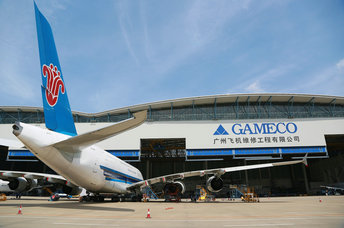 公司汇聚5000名中外专业人才，主营飞机大修、航线维护、附件维修、工程服务等，维修范围覆盖全球主流机型，年维修能力超过250架次，客户群遍及国内外40多家航空公司，承担中国南方航空公司主要的飞机维修业务。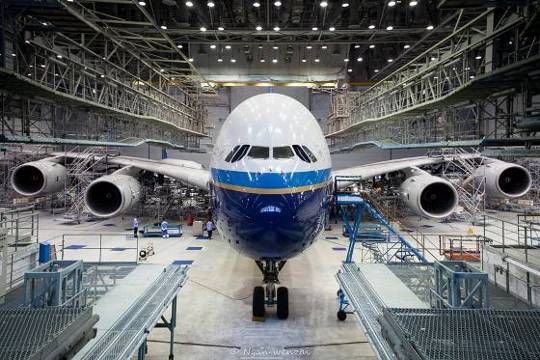 公司拥有规模处于亚洲前列的单体飞机维修库，一期机库总面积达9.6万平方米；二期机库于2013年11月落成，总面积6.7万平方米，耗资5.8亿元人民币。 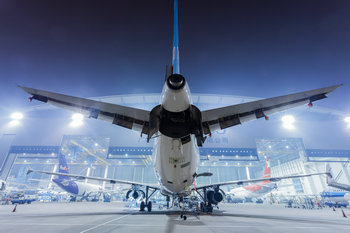 面对蓬勃发展的民航维修市场，公司已将业务规模拓展至重庆、上海等地，目前正在积极拓展海外市场，已在澳洲、新西兰建立分公司。2014年起陆续启动飞机起落架维修基地（已投产）、附件维修基地、复合材料中心以及第三期机库等项目，总投资逾30 亿元人民币。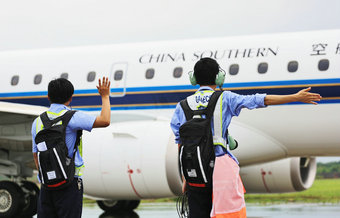 我们致力于将公司打造成“中国最好、亚洲一流、世界知名、员工喜爱”的民航维修企业。近年来，公司先后荣获“广东省高新技术企业”、“广州市3A级和谐劳动关系先进单位”等殊荣，并连续三年荣获“中国最佳MRO”称号。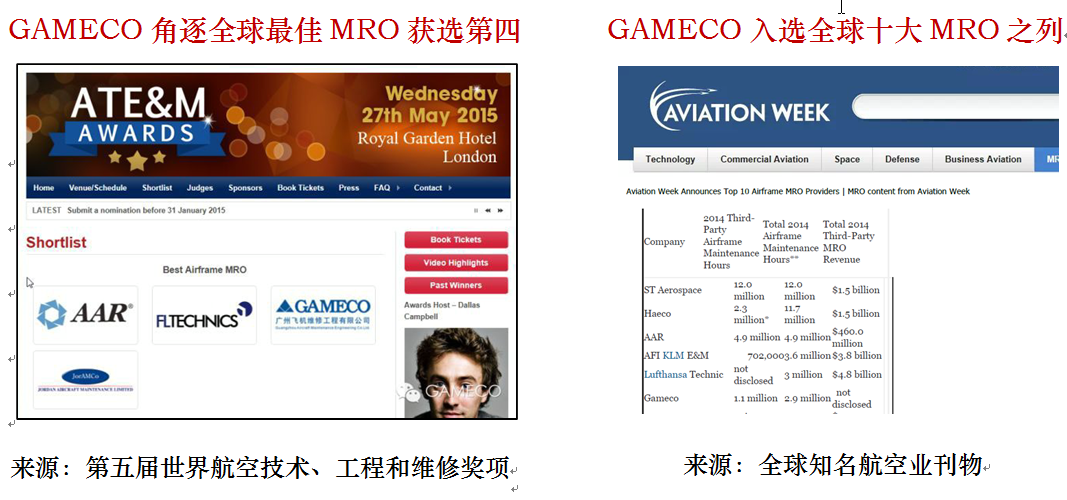 2015年、2016年GAMECO均入选全球十大MRO二、岗位需求飞机维修员（2018届毕业生）专业需求：飞机维修及相关专业学历需求：大专（三）成绩及英语要求：成绩良好，有上升的学习曲线，持有英语A级/三级（大专）证书；（四）身体要求：身体健康、无色弱色盲、无传染性疾病；（五）有志于民航飞机维修领域发展，具有乐观性格，及团队协作精神；三、薪酬福利（一）薪资待遇一经录用，公司将为员工提供具有市场竞争力的薪酬（二）优厚福利1.法定福利：缴纳六险二金带薪年假2.衣食住行：衣：公司配发工作服、工作鞋，配备劳保用品；食：公司设有食堂、小卖部，每月给予员工餐补；住：公司为外地员工提供员工宿舍，首年免租；满一年后能享受住房补贴行：提供上下班免费班车3.补充福利员工可享受企业年金补充医疗保险员工子女奖学金员工子女教育津贴通讯补贴节日补贴节日慰问除了国家规定年假，员工还可以享受公司假、生日假等特色假期。     4.工作成长     公司氛围：融洽、以人为本，更利于新人融入与成长；公司现有各类文体协会二十多个（如足球、篮球、乒乓球、书法、健美操、钓鱼、摄影、乐器等），定期举办春晚、各类比赛、运动会等文体活动。     培训与晋升：培训岗前培训、ON-JOB Training、技能培训、英语培训、管理培训、出国培训，具有民航特色的新员工N5培训，帮助新员工尽快融入团队；公司为员工设计有清晰的发展通道（技术&管理），入职前三年设有安居乐业计划，更好的匹配员工能力与持续发展的诉求。四、应聘人员简历投递通知招聘专属热线：020-86120796 李小姐；020-86137830 张小姐、易小姐更多资讯，请扫码关注公司二维码。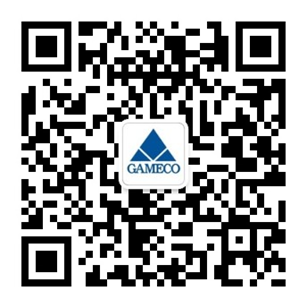 